           ΟΙ ΔΡΟΜΟΙ ΤΗΣ ΝΙΓΡΙΤΑΣΗ Νιγρίτα είναι κωμόπολη του νομού Σερρών της Μακεδονίας, πρωτεύουσα του Καλλικρατικού Δήμου Βισαλτίας. Για την προέλευση του ονόματος υπάρχουν διάφορες εκδοχές. Σε παλαιά κείμενα η Νιγρίτα αναφέρεται ως Ιγρίτα και ως Νεγρίτα. Είναι προφανές ότι το σημερινό όνομα της Νιγρίτας προέκυψε από την Ιγρίτα, σύμφωνα με το σχήμα: την Ιγρίτα > τη Νιγρίτα > Νιγρίτα. Κατά ανάλογο σχήμα πρέπει η αφετηρία του ονόματος Νεγρίτα να ήταν η Εγρίτα, πλην όμως αυτό δεν επικράτησε. Οι αφετηρίες του ονόματος Ιγρίτα και Εγρίτα οδηγούν στις ταυτόσημες τουρκικές λέξεις, που σημαίνουν μεταξύ άλλων επικλινής πλάγιος . Η θέση της Νιγρίτας, χωρίς την Σούρπα,στους πρόποδες του βουνού. O οικισμός της Νιγρίτας δημιουργήθηκε, κατά την πιθανότερη άποψη, στα μέσα του 16ου αιώνα από κατοίκους ορεινών περιοχών και ο πληθυσμός αυξήθηκε βαθμηδόν ως τις αρχές του 20ού αιώνα, οπότε έφθασε στους 4.300 κατοίκους.ΟΔΟΣ ΜΕΓΑΛΟΥ ΑΛΕΞΑΝΔΡΟΥ: Ο Αλέξανδρος Γ' ο Μακεδών ή Αλέξανδρος ο Μέγας, Βασιλεύς Μακεδονων  Ηγεμών  της Πανελλήνιας Συμμαχίας κατά της Περσικής αυτοκρατορίας, διάδοχος των Φαραώ της Αιγυπτου, Κύριος της Ασίας και βορειοδυτικής Ινδιας οι κατακτήσεις του οποίου αποτέλεσαν τον θεμέλιο λίθο των βασιλείων των διαδόχων  του, ήταν Έλληνας Μακεδών βασιλεύς. Οι Αλεξανδρινοί χρόνο αποτελούν το τέλος της κλασσικής αρχαιότητας και την απαρχή της περιόδου της παγκόσμιας ιστορίας γνωστής ως Ελληνιστικης. Υπήρξε ένας από τους σπουδαιότερους  Ελληνες στρατηγούς στην ιστορία του έθνους, καταφέρνοντας σε ηλικία μόλις 33 ετών να κατακτήσει το μεγαλύτερο μέρος του τότε γνωστού κόσμου.Γεννήθηκε στην Πέλλα της Μακεδονίας  τον Ιούλιο του έτους 356π.χ.. Γονείς του ήταν ο βασιλιάς  Φίλιππος Β’ της Μακεδονίας και η πριγκίπισσα Ολυμπιάδα της Ηπείρου. Πέθανε στην Βαβυλώνα στο παλάτι του Ναβουνοδονόσορα Β’ στις 10 Ιουνίου του 323π.χ, σε ηλικία ακριβώς 32 ετών και 11 μηνών.Βασιλιάς της Μακεδονίας, συνέχισε το έργο του πατέρα του, του Φιλιππου Β’. Ο Φίλιππος Β' ήταν ιδιαίτερα ικανός στρατηγός, πολιτικός και διπλωμάτης, αναμορφωτής του μακεδονικού στρατού και του μακεδονικού κράτους.Ο Αλέξανδρος, ολοκλήρωσε την ενοποίηση των αυτόνομων ελληνικών πόλεων-κρατών της εποχής, και κατέκτησε σχεδόν όλο τον γνωστό τότε κόσμο (Μικρά Ασία, Περσία, Αίγυπτο κλπ), φτάνοντας στις παρυφές της Ινδίας.ΑΡΙΣΤΑΡΧΟΥ:Ο Αρίσταρχος ο Σάμιος ήταν  Έλληνας αστρονόμοςκαι μαθηματικός  που γεννήθηκε στη Σάμο. Είναι ο πρώτος επιστήμων (μετά τους Πυθαγορείους) ο οποίος πρότεινε το ηλιοκεντρικό μοντέλο του Ηλιακού Συστήματος, θέτοντας τον Ήλιο και όχι τη Γη, στο κέντρο του γνωστού Σύμπαντος. Οι ιδέες του περί Αστρονομίας φαίνεται να μην είχαν γίνει αρχικά αποδεκτές και θεωρήθηκαν κατώτερες από εκείνες του Αριστοτέλη και του Πτολεμαίου, αλλά όμως τα διαθέσιμα στοιχεία είναι ελλιπή. 2000 χρόνια μετά, ο Κοπέρνικος στηριζόμενος στις θεωρίες του Αριστάρχου και των Πυθαγορείων, όπως ο ίδιος επισημαίνει στην εισαγωγή του έργου του, ανέλυσε περαιτέρω το ηλιοκεντρικό σύστημα, όπως το γνωρίζουμε σήμερα. ΟΔΟΣ ΑΧΙΛΛΕΩΣ: Ο Αχιλλέας ήταν γιος του Πηλέα, βασιλιάς των Μυρμιδόνων στη Φθία. Ο Δίας και ο Ποσειδώνας  συναγωνίστηκαν για το χέρι της μέχρι που ένα μαντείο αποκάλυψε ότι θα γεννούσε ένα γιο μεγαλύτερο από τον πατέρα του, οπότε και πολύ σοφά επέλεξαν να την δώσουν σε κάποιον άλλο. Σύμφωνα με το μετα-Ομηρικό μύθο, η Θέτις προσπάθησε να κάνει τον Αχιλλέα άτρωτο, βουτώντας τον στα νερά της Στύγας, όμως πιάνοντάς τον από τη φτέρνα, τον άφησε τρωτό σ' αυτό το σημείο. Ο Όμηρος, εν τούτοις, αναφέρει ένα ελαφρύ τραυματισμό του στην Ιλιάδα. Σε μια νεότερη και λιγότερο δημοφιλή εκδοχή, η Θέτιδα άλειψε το αγόρι με αμβροσία κι έπειτα το έβαλε πάνω από τη φωτιά ώστε να κάψει τα θνητά μέρη του κορμιού του. Διακόπηκε από τον Πηλέα και εγκατέλειψε πατέρα και γιό, εξοργισμένη. Ο Πηλέας τον έδωσε στον κένταυρο Χείρωνα, στο όρος Πήλιο να τον μεγαλώσει.ΑΓΙΟΥ ΑΘΑΝΑΣΙΟΥ: Ο Αθανάσιος Αλεξανδρείας, Μέγας Αθανάσιος ή Άγιος Αθανάσιος ήταν Χριστιανός επίσκοπος και πατριάρχης της Αιγύπτου κατά τον 4ο μ.Χ. αιώνα. Τιμάται ως άγιος τόσο από την Ανατολική Ορθόδοξη όσο και από την Ρωμαιοκαθολική εκκλησία. Αποτελεί έναν από τους τέσσερις μεγάλους Πατέρες της Ανατολικής εκκλησίας και έναν από τους 33 Πατέρες της Ρωμαιοκαθολικής εκκλησίας.ΟΔΟΣ ΑΡΧΕΛΑΟΥ: Η οδός Αρχελάου πήρε την ονομασία από τον Αρχέλαο Αντώναροτου, που αποτέλεσε έναν από τουσ σημαντικότερους Έλληνες γελοιογράφους, γνωστός ως Αρχέλαος. Γεννήθηκε στη Θεσσαλονίκη τον Φεβρουάριο του 1921. Έκανε τριετείς σπουδές φιλολογίας στη Φιλοσοφική Σχολή στο Πανεπιστήμιο Αθηνών. Ως φοιτητής πήρε μέρος στην Εθνική Αντίσταση, στη διάρκεια της Κατοχής. Από πολύ νωρίς εκμεταλλεύτηκε το έμφυτο ταλέντο του στη σκιτσογραφία. Άρχισε ν΄ ασχολείται μ΄ αυτό το 1936 συνεργαζόμενος αρχικά με την εφημερίδα "Μακεδονία". Στη συνέχεια ερχόμενος στην Αθήνα συνέχισε με εντονότερο ρυθμό συνεργαζόμενος με πολλές εφημερίδες και περιοδικά αξιοποιώντας το ταλέντο του επαγγελματικά.ΟΔΟΣ ΑΝΤΙΦΩΝΤΟΣ: Η οδός Αντιφώντος πήρε την ονομασία από τον Αντιφών ο Ραμνούσιος, από τον Ραμνούντα της Αττικής ήταν Αθηναίος πολιτικός μαθητής του Γοργία. Ο Αντιφών ήταν ο πρώτος από τους Αττικούς ρήτορες που προσάρμοσε το ρητορικό λόγω στη δικαστηριακή πράξη και ο πρώτος που κατέγραψε τους λόγους του, επειδή είχε συνειδητοποιήσει ότι ο έντεχνος ρητορικός λόγος, εκτός από την πρόσκαιρη συμβολή του στην εξέλιξη μιας δίκης, μπορούσε να είναι ένα λογοτεχνικό έργο με πνευματική αυτοτέλεια και διάρκεια. Έγραψε τους δικανικούς λόγους: «Περί του Ηρώδου φόνου», «Περί του χορευτούν» και «Περί φαρμακείας κατά της μητρυίας». Επίσης σώζονται αποσπάσματα του λόγου «Περί μεταστάσεως», του μόνου που εκφώνησε ο ίδιος το 410 π.Χ., ως απολογία στη δίκη του για προδοσία.ΑΘΑΝΑΣΙΟΥ ΑΡΓΥΡΟΥ: Δικηγόρος, πολιτευτής, δημοσιογράφος και δάσκαλος από τη Νιγρίτα. Έβγαλε το Ελληνικό Σχολείο Νιγρίτας και το Διδασκαλείο Σερρών (Διευθυντής Μαρούλης) διαμένοντας στο Οικοτροφείο του. Μόλις αποφοίτησε, διορίστηκε δάσκαλος στο Τζίντζιος (Σιτοχώρι) Σερρών αργότερα δε στην Κων/πολη και Καβάλα. Συνέχισε ανώτερες σπουδές (νομικά) στην Αθήνα, Γαλλία και Γερμανία. Εξάσκησε κατόπιν το επάγγελμα του δικηγόρου (1923-1926 δικηγόρησε στις Σέρρες) και του δημοσιογράφου. ΒΙΣΑΛΤΙΑΣ: Δήμος Βισαλτίας είναι δήμος τη Περιφέρειας Κεντρικής Μακεδονίας, που συστάθηκε την 1η Ιανουαρίου 2011 από τη συνένωση των προϋπαρχόντων δήμων Αχινού, Βισαλτίας ,Νιγρίταςκαι Τραγίλου. Το νότιο - νοτιοδυτικό μέρος του είναι ορεινό (400-1000 μέτρα), ενώ το βόρειο - βορειοανατολικό μέρος του είναι πεδινό. Πρωτεύουσάτου είναι η Νιγρίτα.ΟΔΟΣ ΒΟΥΛΓΑΡΟΚΤΟΝΟΥ: Ο Βασίλειος Β' ο  επονομαζόμενος  Βουλγαροκτόνος, ήταν βυζαντινός αυτοκράτορας της Μακεδονίκης δυναστείας, ο οποίος βασίλεψε από τις 10 Ιανουαρίου 976 έως το θάνατό του στις 15 Δεκεμβρίου 1025 χαρίζοντας την τελευταία περίοδο πολιτικής ακμής στην αυτοκρατορίαΟΔΟΣ ΒΥΖΑΝΤΙΟΥ: Η οδός Βυζαντίου πήρε την ονομασία από το Βυζάντιο που υπήρξε αρχαία αποικία που ιδρύθηκε στο μυχό του Κεράτιου κόλπου και των στενών του Βοσπόρου, στην περιοχή όπου βρίσκεται σήμερα η Κωνσταντινούπολη. Η ονομασία της πόλης παραπέμπει σε θρακική ονοματολογία, ενώ σύμφωνα με τον Πλίνιο τον Πρεσβύτερο, η τοποθεσία ονομαζόταν παλαιότερα Λύγος. O επικρατέστερος ιδρυτικός μύθος του Βυζαντίου παραδίδεται από τον Στράβωνα στα Γεωγραφικά, σύμφωνα με τον οποίο η πόλη ιδρύθηκε το 658/7 π.Χ. από Μεγαρείς αποίκους, με επικεφαλής τον Βύζαντα, από τον οποίο και πήρε το όνομά της. Ο μυθικός ήρωας Βύζας θεωρείται γιος του βασιλιά Νίσου από τα Μέγαρα ή γιος του Ποσειδώνα και της Κερόεσσας. κόρης της Ιούς και του Δία, την οποία η μητέρα της γέννησε στον Κεράτιο κόλπο. Άλλη εκδοχή εμφανίζει τον Βύζαντα ως γιο της νύμφης Σεμέστρας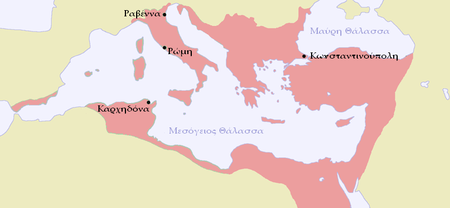 ΟΔΟΣ ΓΙΑΝΝΙΤΣΩΝ: Τα Γιαννιτσά είναι η μεγαλύτερη πόλη του Νομού Πέλλας με 29.789 κατοίκους και ανήκει στην Περιφέρεια Κεντρικής Μακεδονίας. Είναι η πρωτεύουσα του διευρυμένου Καλλικρατικού Δήμου Πέλλας των 63.122 κατοίκων που δημιουργήθηκε από την ένωση των πρώην Δήμων Γιαννιτσών, Πέλλας, Κύρρου, Μεγάλου Αλεξάνδρου και Κρύας Βρύσης. Βρίσκονται επί της ιστορικής Εγνατίας Οδού στο κέντρο της Μακεδονίας, σε υψόμετρο 40 μ., ανάμεσα στο όρος Πάικο και στον Κάμπο των Γιαννιτσών, βόρεια της περιοχής της αποξεραμένης λίμνης των Γιαννιτσών.ΓΥΜΝΑΣΙΟΥ: Το Γυμνάσιο είναι μαζί με το λύκειο μέρος της δευτεροβάθμιας  εκπαίδευσηςστην Ελλάδα και την Κύπρο. Αποτελείται από τρεις τάξεις. Η φοίτηση στο γυμνάσιο αρχίζει περίπου στην ηλικία των δώδεκα ετών και είναι υποχρεωτική. Σε σχέση με το δημοτικό, τα διδασκόμενα στο Γυμνάσιο από καθηγητές ειδικοτήτων. Τα αναλυτικά προγράμματα είναι επίσης εξειδικευμένα και προσαρμοσμένα στην πνευματική ανάπτυξη των παιδιών στις ηλικίες 12-15. Βασικός σκοπός της γυμνασιακής εκπαίδευσης είναι η ένταξη και μύηση των παιδιών στην τρέχουσα κοινωνικοπολιτική ζωή της ευρύτερης περιοχής και της χώρας, να ξεπεράσει δηλαδή τα δεδομένα και τις γνώσεις που μπορεί να κατέχει από την γειτονιά και την πόλη του. Μετά το Γυμνάσιο η φοίτηση μπορεί να συνεχιστεί στο Λύκειο η παρακολούθηση του οποίου δεν είναι όμως υποχρεωτική.Το Γυμνάσιο είναι μια από τις πιο παλιές βαθμίδες της ελληνικής εκπαίδευσης. Τα πρώτα Γυμνάσια ιδρύθηκαν με διάταγμα της Αντιβασιλείας του Όθωνα το 1833 και από τότε έως και τις αρχές του εικοστού αιώνα λειτούργησαν παράλληλα με ταΕλληνικά Σχολεία τα οποία ως σκοπό είχαν την παροχή μιας κάπως ανώτερης από τη στοιχειώδη εκπαίδευση σε όσους δεν είχαν σκοπό να φοιτήσουν σε κάποια σχολή ή πανεπιστήμιο. Κατά τη διάρκεια της νεότερης ιστορίας της ελληνικής εκπαίδευσης η διάρκεια φοίτησης στο Γυμνάσιο γνώρισε αρκετές διακυμάνσεις, από τα τρία, τέσσερα έως και τα οκτώ χρόνια για να σταθεροποιηθεί μετά τον πόλεμο στα έξι χρόνια (αποτελώντας τη μοναδική βαθμίδα δευτεροβάθμιας εκπαίδευσης) μέχρι τελικά το 1976 οπότε και περιορίστηκε στα τρία χρόνια, καθώς το Λύκειο αποτέλεσε από τότε και στο εξής την ανώτερη βαθμίδα δευτεροβάθμιας εκπαίδευσης της χώρας. ΟΔΟΣ ΔΗΜΟΚΡΑΤΙΑΣ: Η οδός αυτή πήρε το όνομα της από το πολίτευμα που ισχύει στην χώρα μας. ΟΔΟΣ ΔΙΓΕΝΗ: Η οδός Διγενή πήρε το όνομάτης από τον Βασίλειος Διγενής Ακρίτα που είναι ο γνωστότερος από τους ήρωες των ακριτικών τραγουδιών και πρωταγωνιστής ενός έμμετρου αφηγηματικού έργου Σύμφωνα με τον μύθο ήταν ένας από τους Ακρίτες, τους φρουρούς των Βυζαντινών συνόρων και απέκτησε το προσωνύμιο Διγενής εξαιτίας της εθνικής καταγωγής του: η μητέρα του ήταν κόρη βυζαντινού στρατηγού και ο πατέρας του εμίρης από την Συρία. Σε μία από τις διασκευές του έπους αναφέρεται ότι ήταν σύγχρονός του Αυτοκράτορα Βασίλειου, αλλά δεν είναι δυνατό να διαπιστωθεί με βεβαιότητα εάν πρόκειται για τον Βασίλειο Α΄ ή τον Βασίλειο Β΄, γνωστό ως Βασίλειο Βουλγαροκτόνο.ΟΔΟΣ ΕΠΑΜΕΙΝΩΝΔΑ: Η ομώνυμη οδός πήρε το όνομα της από τον  Επαμεινώνδας στρατηγό και πολιτικό της Θήβας, ο οποίος απάλλαξε τη Θήβα από τη σπαρτιατική υποταγή και τη μετέτρεψε σε ισχυρή πόλη-κράτος. Νίκησε τους Σπαρτιάτες στη μάχη των Λεύκτρων και απελευθέρωσε τους Μεσσήνιους οπλίτες, οι οποίοι ήταν υποταγμένοι στη Σπάρτη για 230 χρόνια, μετά την ήττα τους στο Δεύτερο Μεσσηνιακό Πόλεμο, ο οποίος έληξε το 600 π.Χ. Ο Επαμεινώνδας κατέλυσε τις ως τότε συμμαχίες και δημιούργησε νέες. ΟΔΟΣ ΘΕΣΣΑΛΙΑΣ: Η οδός Θεσσαλίας πηρε την ονομασία από την Θεσσαλία που είναι γεωγραφικό διαμέρισμα της Ελλάδας. Η Θεσσαλία προσαρτήθηκε στην Ελλάδα το 1881. Με το όνομα Θεσσαλία στο παρελθόν θεωρούνταν εδάφη που περιελάμβαναν και το σημερινή Θεσσαλία, αλλά και τη σημερινή Φθιώτιδα. Συνολική της έκταση είναι 14.036 χλμ2 και αντιπροσωπεύει περίπου το 11% της συνολικής έκτασης της ελληνικής επικράτειας. Συνορεύει βόρεια με τις περιφέρειες της Δυτικής και Κεντρικής Μακεδονίας, νότια με την περιφέρεια Στερεάς Ελλάδος, δυτικά με την περιφέρεια Ηπείρου, ενώ Ανατολικά βρέχεται από το Αιγαίο Πέλαγος. ΟΔΟΣ ΘΕΣΣΑΛΟΝΙΚΗΣ: Η Θεσσαλονίκη, είναι η δεύτερη μεγαλύτερη πόλη της Ελλάδας Από το1912 με τη λήξη των Βαλκανικών Πολέμων και την ενσωμάτωση της περιοχής στο σύγχρονο Ελληνικό Κράτος, η Θεσσαλονίκη αποτελεί τη δεύτερη μεγαλύτερη πόλη της Ελλάδας. Ο πληθυσμός του πολεοδομικού συγκροτήματος υπολογίζεται σήμερα στους 788.952 κατοίκους.ΟΔΟΣ ΙΟΥΣΤΙΝΙΑΝΟΥ: Ο Βυζαντινός Αυτοκράτορας Ιουστινιανός Β´, επονομαζόμενος Ρινότμητος βασίλεψε σε δύο περιόδους, από το 685 έως το 695, και κατόπιν από το 705 έως τον θάνατό του το 711.ΟΔΟΣ ΚΩΝΣΤΑΝΤΙΝΟΥΠΟΛΕΩΣ: Η Κωνσταντινούπολη ή Κωνσταντινούπολις (παλαιότερα Πόλις και στην αρχαιότητα Βυζάντιον), διεθνώς γνωστή ως Ιστανμπούλ είναι η μεγαλύτερη πόλη και λιμάνι της Τουρκίας. Συνιστά ταυτόχρονα κύριο πολιτισμικό, οικονομικό και βιομηχανικό κέντρο της χώρας. Με πληθυσμό περίπου 12 εκατομμύρια κατοίκους, αποτελεί μια από τις πολυπληθέστερες πόλεις του κόσμου.ΟΔΟΣ ΚΕΡΚΙΝΗΣ: Η Κερκίνη δημιουργήθηκε το 1932, όταν έγινε το φράγμα στην περιοχή του Λιθότοπου, ώστε να συγκρατεί τα νερά του ποταμού Στρυμόνα και αργότερα χρησιμοποιήθηκε σαν μέρος αποθήκευσης νερού για την άρδευση της πεδιάδας του Νομού.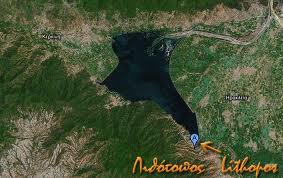 ΟΔΟΣ ΚΡΕΣΝΑΣ: Τα στενά της Κρέσνας βρίσκονται ανάμεσα στα βουνά Μέλεσι και Ορβηλο. Είναι το κυρίαρχο πέρασμα από την Ανατολική Μακεδονία προς τη Δυτική Βουλγαρία. Οδηγούν στη βουλγαρική πόλη Τζουμαγιά. Ως το 1912, τα στενά της Κρέσνας κατέχονταν από τους Τούρκους. Οι Βούλγαροι τα πήραν σχεδόν δίχως μάχηΟΔΟΣ ΚΙΣΣΑΒΟΥ: Η Όσσα είναι βουνό της Θεσσαλίας, γνωστό επίσης με το όνομα Κίσσαβος. Βρίσκεται στα βορειοανατολικά του νομού Λάρισας και νότια των Τεμπών και του Πηνειού απέναντι από τον Όλυμπο του οποίου αποτελεί συνέχεια γεωλογικά και από τον οποίο χωρίζεται από την κοιλάδα των Τεμπών. Έχει μέγιστο υψόμετρο 1.978 m (Προφήτης Ηλίας).ΟΔΟΣ ΜΟΥΔΑΝΙΩΝ: Τα Μουδανιά  ήταν ελληνική πόλη της Βιθυνίας στη Μικρά Ασία δεξιά του εισερχομένου στο Κόλπο της Νικομήδειας  του Βοσπόρου στη στη θαλασσα Μαρμαρά (Προποντίδα), στον ομώνυμο Κόλπο των Μουδανιών.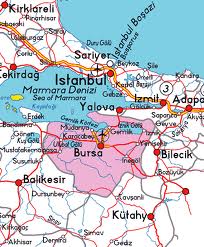 ΟΔΟΣ ΜΕΛΕΝΙΚΟΥ: Το Μελένικο είναι η μικρότερη πόλη της Βουλγαρίας με 390 κατοίκους. Ανήκει στο δημοτικό διαμέρισμα της πόλης Σαντάνσκι, από την οποία απέχει 18 χιλιόμετρα νοτιοανατολικά, και στην διοικητική περιοχη του Μπλαγκόεβγκραντ. Βρίσκεται σε υψόμετρο 437 μέτρα από την επιφάνεια της θάλασσας, ανάμεσα σε εντυπωσιακές αμμώδεις «πυραμίδες».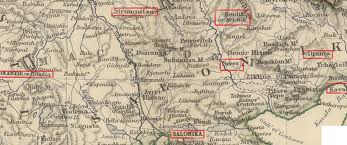 ΟΔΟΣ ΝΕΥΡΟΚΟΠΙΟΥ: Το Κάτω Νευροκόπι είναι κωμόπολη του νομού Δράμας και έδρα του ομώνυμου δήμου. Έχει πραγματικό πληθυσμό 2.072 κατοίκους.Το Κάτω Νευροκόπι βρίσκεται στο κέντρο του ομώνυμου οροπεδίου, βορειοδυτικά της Δράμας σε απόσταση 47χλμ. από το κέντρο της. Το παλαιό όνομα της κώμης ήταν Ζύρνοβο και μετονομάστηκε σε Κάτω Νευροκόπι από τους Έλληνες του Νευροκοπίου  που προσέφυγαν εκεί μετά τη συνθήκη του Νεϊγύ.Το Άνω Νευροκόπι είναι μία πόλη της Νότιας Βουλγαρίας κοντά στα σύνορα με την Ελλάδα και βρίσκεται στην επαρχια Μπλαγκόεβγκραντ. Το όνομά της οφείλεται στον Βούλγαρο επαναστάτη  Ντέλτσεφ και έχει 23.573 κατοίκους. ΟΔΟΣ ΝΙΚΗΣ: Η Οδός Νίκης πήρε την ονομασία της από την Νίκη η οποία ήταν θεά της ελληνικής μυθολογίας που προσωποποιούσε τη δόξα του ελληνικού πολιτισμού. Ήταν κόρη της Στύγας και του Πάλλαντα, ενώ είχε αδέρφια της το Κράτος, το Ζήλο και τη Βία. Σύμφωνα με τη μυθολογία, όταν επικράτησε η λατρεία του Δία ως αρχηγού των θεών, η Νίκη και τα αδέρφια της έγιναν ακόλουθοί του. Σύμφωνα με άλλο μύθο, η Στύγα πρόσφερε τα παιδιά της ως συμμάχους του Δία κατά την Τιτανομαχία. Ήταν ο ηνίοχος των θεών, όπως συχνά απεικονίζεται. Συχνά επίσης εμφανίζεται με φτερά, σε αντίθεση με άλλες γυναικείες θεότητες, οι οποίες ήδη κατά την κλασσική περίοδο εμφανίζονταν χωρίς φτερά. Στα ρωμαϊκά χρόνια ονομαζόταν Βικτόρια. Η λατρεία της θεάς Νίκης περιελάμβανε πομπές, σπονδές και θυσίες για την ευμένειά της ενώ γίνονταν και ικεσίες προς τη Νίκη από τις ιέρειες των μαντείων. Αν η θεά απαντούσε στις παρακλήσεις των ιερειών τότε δινόταν και η απάντηση προς τον αιτούμενο του μαντείου. ΟΔΟΣ ΞΕΝΟΦΩΝΤΟΣ: Η οδός Ξενοφώντος πήρε την ονομασία του από το Αθηναίο Ιστορικό Ξενοφών ο οποίος ήταν γιος του Γρύλλου από το δήμο Ερχιάς (κοντά στη Φυλή), κοινωνικά ανήκει στην τάξη των ιππέων και πολιτικά έδρασε ως ολιγαρχικός και φιλολάκων. Μετά το 410 π.Χ. γνωρίστηκε με τον Σωκράτη και μπήκε στον κύκλο των μαθητών του.ΟΔΟΣ ΟΛΥΜΠΟΥ: Tο όνομα αυτό δόθηκε στην οδό λόγω του μεγάλου πληθυσμού που μετανάστευσε στην Νιγρίτα αΤπό το χωριό κρανιά Ολύμπου την περίοδο του 19ου αιώναΟΔΟΣ ΟΛΥΜΠΙΑΔΟΣ: Η Ολυμπιάδα  είναι Πριγκίπισσα των Μολοσσών της Ηπείρου, κόρη του Βασιλιά Νεοπτόλεμου ΙΙ, σύζυγος του Βασιλιά Φιλίππου ΙΙ των Μακεδόνων, και μητέρα του Μεγάλου Αλεξάνδρου των Μακεδόνων. Γεννήθηκε στην Πασσαρώνα Ιωαννίνων το έτος 373 π.Χ, μεγάλωσε στο αρχαιο Όρραον έζησε ως σύζυγος του Φιλίππου Β στην Πέλλα και στις Αιγές και δολοφονήθηκε με λιθοβολισμό στην Πύδνα με εντολή του Κάσσανδρου το έτος 316 π .Χ. ΟΔΟΣ ΠΟΛΥΧΡΟΝΙΑΔΗ: Διατέλεσε καθηγητής στα πρώτα χρόνια λειτουργίας του Γυμνάσιου Νιγρίτας , καταγόταν από το Σιδηρόκαστρο ενώ σκοτώθηκε στην Νιγρίτα το 1947.Η εξέγερση του Πολυτεχνείου το 1973 ήταν μια μαζική διαδήλωση λαϊκής αντίθεσης στο καθεστώς της Χούντας των Συνταγματαρχών. Η εξέγερση ξεκίνησε στις 14 Νοεμβρίου1973, με κατάληψη του Μετσόβιου Πολυτεχνείου Αθηνών από φοιτητές και σπουδαστές που κλιμακώθηκε σχεδόν σε αντιχουντική επανάσταση και έληξε με αιματοχυσία το πρωί της 17ης Νοεμβρίου, μετά από μια σειρά γεγονότων που ξεκίνησαν με την είσοδο άρματος μάχης στον χώρο του Πολυτεχνείου και την επαναφορά σε ισχύ του σχετικού στρατιωτικού νόμου που απαγόρευε συγκεντρώσεις και την κυκλοφορία σε Αθήνα και Θεσσαλονίκη.ΟΔΟΣ ΠΛΑΤΩΝΑ: Η οδός αυτή πήρε το όνομα από τον Πλάτωνα ο οποίος ήταν αρχαίος Έλληνας φιλόσοφος από την Αθήνα, ο πιο γνωστός μαθητής του Σωκράτη και δάσκαλος του Αριστοτέλη. Το έργο του με τη μορφή φιλοσοφικών διαλόγων έχει σωθεί ολόκληρο (του αποδίδονται ακόμα και μερικά νόθα έργα)· άσκησε τεράστια επιρροή στην αρχαία ελληνική φιλοσοφία και γενικότερα στη δυτική φιλοσοφική παράδοση μέχρι τις ημέρες μας. Κύριος οικοδόμος της φιλοσοφίας, οδηγητής είτε προάγγελος μεταγενεστέρων προσβάσεων της, εμπνευστής άμεσα ή έμμεσα των σπουδαιότερων κοινωνικοπολιτικών οραματισμών. Ο Πλάτων, μεταξύ άλλων, έγραψε την Απολογία του Σωκράτους, η οποία θεωρείται ως μια σχετικά ακριβής καταγραφή της απολογίας του Σωκράτη στη δίκη που τον καταδίκασε σε θάνατο, το Συμπόσιο όπου μιλά για τη φύση του έρωτα, τον «Πρωταγόρα» όπου μεταξύ άλλων θεμελιώνεται θεωρητικά η αρχή της «πρόληψης» που δεν λαμβάνει την ποινή ως απολύτως «ανταποδοτική»] τον Παρμενίδη και τον Θεαίτητο, όπου θεμελιώνει την αντικειμενικότητα του λόγου και της ιδέας, ενώ σε δύο μακρούς διαλόγους, την Πολιτεία και τους Νόμους περιέγραψε την ιδανική πολιτεία. ΟΔΟΣ ΠΑΓΓΑΙΟΥ: Το Παγγαίο όρος είναι μεγάλος ορεινός όγκος που εκτείνεται στους νομούς Σερρών και Καβάλας. Στο βουνό και στις γύρω από αυτό περιοχές υπάρχουν πολλές και μεγάλες πηγές, καθώς και ρέματα που τροφοδοτούνται από το βουνό. Η υψηλότερη κορυφή του είναι το "Μάτι" με υψόμετρο 1.956 μέτραΟΔΟΣ ΠΑΜΦΙΛΟΥ: Ο Πάμφιλος ήταν πρεσβύτερος, καθηγητής κατηγητικής σχολής κριτικός του κειμένου της  Αγίας Γραφής και μάρτυρας της Εκκλησίας. Έζησε στα τέλη του 3ου και στις αρχές του 4ου αιώνα μ.Χ ΟΔΟΣ ΡΟΔΟΠΗΣ: Η Ροδόπη είναι μια μεγάλη οροσειρά κατά μήκος των ελληνοβουλγαρικών συνόρων, στα βόρεια των νομών Δράμας, Ξάνθης και Ροδόπης. Κατά την ελληνική μυθολογία, η οροσειρά ονομάστηκε έτσι από τη βασίλισσα της Θράκης Ροδόπη, την οποία οι θεοί μεταμόρφωσαν σε βουνό, για την τιμωρήσουν για την αλαζονεία της.Σήμερα η Ροδόπη είναι μια περιοχή σχεδόν έρημη. Με τον 2ο Παγκόσμιο Πόλεμο και τον Εμφύλιο, οι περισσότεροι οικισμοί ερήμωσαν οριστικά και οι κάτοικοί τους δεν ξαναγύρισαν ποτέ. Ακόμη και οι Σαρακατσάνοι κτηνοτρόφοι εγκατέλειψαν την δύσκολη ζωή στην Ροδόπη.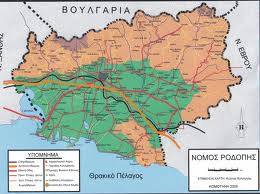 ΟΔΟΣ ΣΤΑΥΡΙΑΝΟΠΟΥΛΟΥ: Η οδος σταυριανοπουλου πηρε το ονομα της απο τον Διονυσιο Σταυριανοπουλο..Ο Διονύσιος Σταυριανόπουλος ήταν Έλληνας στρατιωτικός. Γεννήθηκε την 1η Ιανουαρίου 1875 στα Φιλιατρά Μεσσηνίας. Αποφοίτησε από την σχολή υπαξιωματικών το 1904 και κατετάγη στο πεζικό ως ανθυπολοχαγός. Αρχικά υπηρέτησε στην χαρτογραφική υπηρεσία του Γενικού Επιτελείου Στρατού ενώ το 1909 συμμετείχε στην επανάσταση του Γουδιού ως μέλος του στρατιωτικού συνδέσμου. Την ίδια χρονιά προήχθη σε υπολοχαγό. Έλαβε μέρος στους πολέμους του 1912 - 1913 ως διοικητής του 3ου λόχου του 21ου συντάγματος Πεζικού. Ως διοικητής του λόχου συμμετείχε στην περιφρούρηση της πόλεως Νιγρίτας τον Φεβρουάριο του 1913 ΟΔΟΣ ΤΕΜΠΩΝ: Τα Τέμπη ή Κοιλάδα των Τεμπών είναι μια κοιλάδα της Ελλάδας που σχηματίζεται ανάμεσα στον Όλυμπο και την Όσσα. Η κοιλάδα έχει μήκος 10 χιλιόμετρα ενώ στο στενότερο σημείο της σχηματίζεται φαράγγι με πλάτος 25 μέτρα και βάθος περίπου 500 μέτρα. Στο εσωτερικό της ρέει ο ποταμός Πηνειός ο οποίος στη συνέχεια εκβάλλει στο Αιγαί. Τα Τέμπη αποτελούν το κύριο πέρασμα από τη Μακεδονία στη Θεσσαλία γι’ αυτό το λόγο η περιοχή είχε μεγάλη σημασία από την αρχαιότητα.ΟΔΟΣ ΥΨΗΛΑΝΤΗ: Γεννήθηκε στην Κωνσταντινούπολη και ήταν γιος του Κωνσταντίνου Υψηλάντη, δραγουμάνου του Τουρκικού στόλου και γόνου εύπορης και ισχυρής Φαναριώτικης οικογένειας. Αδελφός του ήταν ο Αλέξανδρος Υψηλάντης ο αρχηγός της Φιλικής Εταιρείας. Στάλθηκε στην Γαλλία για να σπουδάσει σε στρατιωτικές σχολές και στη συνέχεια κατατάχθηκε στην αυτοκρατορική φρουρά του Τσάρου στην Πετρούπολη, φτάνοντας έως τον βαθμό του λοχαγού. Το 1818 μυήθηκε στην Φιλική Εταιρεία.ΟΔΟΣ ΦΙΝΤΙΑ: Σύμφωνα με όσα μας λέει ο Διόδωρος, οι μαθητές του Πυθαγόρα ήταν πολύ δεμένοι μεταξύ τους· ενδιαφέρονταν ο ένας για τον άλλο και αλληλοβοηθιούνταν στις δύσκολες στιγμές. Παράδειγμα τέτοιας συμπεριφοράς είναι και οι δύο φίλοι του σημερινού κειμένου, ο Δάμωνας και ο Φιντίας.Όταν ο Φιντίας φυλακίστηκε από τον τύραννο των Συρακουσών Διονύσιο, ο Δάμωνας πήρε τη θέση του, για να αποτελειώσει ο Φιντίας κάποιες υποχρεώσεις του, ενώ υπήρχε ο κίνδυνος να τιμωρηθεί ο ίδιος ο Δάμωνας στη θέση του φίλου του       ΕΥΧΑΡΙΣΤΟΥΜΕ ΓΙΑ ΤΗΝ ΠΡΟΣΟΧΗ ΣΑΣ!!